Vragenlijst voor tweede en derde graadInstructie:Lees aandachtig de inleidende context (of luister naar de inleidende video)Beantwoord onderstaande vragen rond het onderwijs van de toekomst door:Het balkje in te kleuren naargelang de mate waarin je dit een goede evolutie vindtEventueel bijkomend commentaar in de voorziene ruimte te noterenOnderwijs in 2030-2040:Leerlingen zullen zelf keuzes maken en bepalen aan welke doelen ze willen werken in de tijd dat ze op school doorbrengen.Wil ik niet                                                                                                                              Vind ik heel goed Onderwijs zal niet alleen meer binnen de eigen school gebeuren: er kunnen lessen gevolgd worden in andere organisaties, in bedrijven, in het buitenland…Wil ik niet                                                                                                                              Vind ik heel goed Vakken worden afgeschaft en er wordt gewerkt met thema’s, projecten, zelf ondernemen, onderzoeken… er wordt vanuit de praktijk geleerd.Wil ik niet                                                                                                                              Vind ik heel goed Leerkrachten begeleiden leerlingen in het samenstellen van een leertraject (welke vakken, onderdelen dienen nog gevolgd te worden) en zijn ook coach naast vakleerkracht.Wil ik niet                                                                                                                              Vind ik heel goed Voorgedrukte hand- en werkboeken worden vervangen door digitale mappen waarvan leerkracht en leerlingen zelf de inhoud bepalen.Wil ik niet                                                                                                                              Vind ik heel goed Onderverdelingen tussen ASO, TSO en BSO worden afgeschaft. Een diversiteit aan leerlingen vormen samen leergemeenschappen. In die leergemeenschappen wordt veel geleerd van elkaar.Wil ik niet                                                                                                                              Vind ik heel goed Er zijn veel op maat uitgewerkte trajecten: er kan bijvoorbeeld gekozen worden voor een traject met een sterke wiskunde-focus en toch veel praktijk. Wil ik niet                                                                                                                              Vind ik heel goed Leerlingen maken zelf keuzes naar de onderdelen waar ze meer en minder aandacht aan willen besteden, wanneer ze welke ‘vakken’ volgen,… Dit gebeurt over de ‘richting’ die ze volgen heen en ook voorbij de grens van de eigen school. Het is mogelijk om bepaalde onderdelen in een andere school, een externe organisatie… te volgen.Wil ik niet                                                                                                                              Vind ik heel goed Er is een flexibele tijdsindeling waarbij er glijdende uren zijn (leerlingen spreken zelf af wanneer de groep waarin ze leren samenkomt,…). Wil ik niet                                                                                                                              Vind ik heel goed Het klaslokaal of leerruimte is geen verplichte verblijfplaats meer tijdens schooluren: mobiele toepassingen maken het leren op afstand mogelijk.Wil ik niet                                                                                                                              Vind ik heel goed Er zijn comfortabele lokalen waarin zowel individueel leren als in groepjes leren mogelijk is. Ook stilteruimtes voor wie afgezonderd wil in stilte leren. Daarnaast moeten de lessen ook op afstand gevolgd kunnen worden.Wil ik niet                                                                                                                              Vind ik heel goed Leerresultaten worden vooral aangetoond via portfolio’s of andere tools waarop leerkrachten constructieve feedback geven en niet via examens. Wil ik niet                                                                                                                              Vind ik heel goedNaast vakkennis, komt er meer aandacht voor andere vaardigheden: sociale vaardigheden, creativiteit, probleemoplossend denken, kritisch denken, samenwerkingsvaardigheden…Wil ik niet                                                                                                                              Vind ik heel goed Bronnen:Onderzoek/bevraging meegenomen: ‘Wat als jongeren de school van morgen ontwerpen’? Toekomstideeën en kernboodschappen van 10 creatieve jongerenteams over leren in de toekomst.’ Samenwerkingsverband tussen Departement Onderwijs en Vorming, de Vlaamse Onderwijsraad en de Koning Boudewijnstichting met medewerking van de Vlaamse Scholierenkoepel en NMB. Rapport verkregen via www.onderwijs.vlaanderen.be/2030 op 2 februari 2018.Instrument visieontwikkeling- SLO verkregen via http://www.slo.nl dd. 2 februari 2018.Vragenlijst voor eerste graadInstructie:Luister aandachtig naar het begin van de schooldag voor de EdHub-kidsBeantwoord onderstaande vragen over de school waar de EdHub-kids naartoe gaan die morgen door robots te kleuren.Vergeet niet: we zijn 2040!De leerlingen en de leerkrachten bepalen samen wat de EdHub-kids al goed kunnen en waar ze nog moeten aan werken.Wil ik niet                                                                                                                     Vind ik heel goed 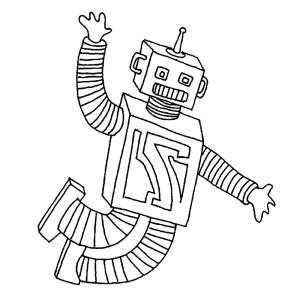 Wanneer nodig, is de leerkracht er om de EdHub-kids te helpen. Als het niet nodig is, werken de kinderen zelf verder. Wil ik niet                                                                                                                     Vind ik heel goed De EdHub-kids hebben geen lesboeken meer, maar samen met de leerkrachten stellen leerlingen hun eigen digitale mappen samen met het nodige materiaal. Wil ik niet                                                                                                                     Vind ik heel goed De EdHub-kids werken in de les samen met leerlingen uit andere richtingen, die ouder en/of jonger zijn,… leerlingen zitten niet meer per klasgroep.Wil ik niet                                                                                                                     Vind ik heel goed Wanneer ze dat willen of wanneer dat nodig is, kunnen de EdHub-kids ook samenwerken met leerlingen uit andere scholen.Wil ik niet                                                                                                                     Vind ik heel goed 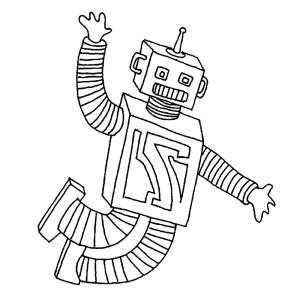 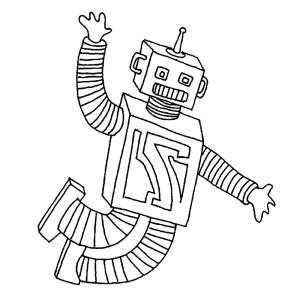 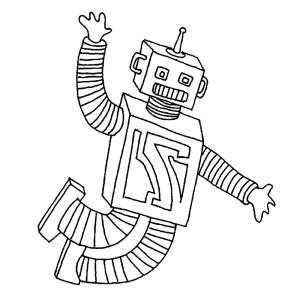 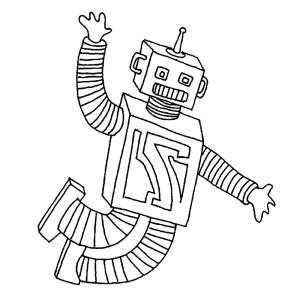 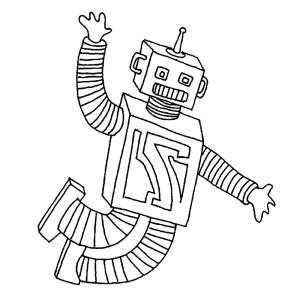 De EdHub-kids weten dat de school elke dag open is van 8 u ’s morgens tot 20 u ’s avonds. Ze weten ook wanneer welke leerkracht aanwezig is. De EdHub-kids bepalen zelf wanneer ze les komen volgen, aan hun project of thema werken… Ze moeten minstens 10 uur per week op school zijn, de rest mogen ze thuis werken.   	Wil ik niet                                                                                                                    Vind ik heel goed Er is geen vast lessenrooster, de EdHub-kids bepalen zelf wanneer ze waaraan werken. Ze moeten natuurlijk wel elke maand voor elk onderdeel voldoende gewerkt hebben.Wil ik niet                                                                                                           	     Vind ik heel goedOp het rapport staan geen punten. De leerkrachten noteren wat de EdHub-kids al kunnen en hoe ze aan de rest kunnen werken.Wil ik niet                                                                                                                      Vind ik heel goedBij de EdHub-kids bestaat een jaar overdoen niet. Als iemand iets minder goed kan, werkt die daar de volgende periode harder aan. Iedereen blijft op de secundaire school tot ze de meeste doelen hebben bereikt. Dat kan op hun 16de zijn of op hun 20ste.Wil ik niet                                                                                                                     Vind ik heel goed Bronnen:Onderzoek/bevraging meegenomen: ‘Wat als jongeren de school van morgen ontwerpen’? Toekomstideeën en kernboodschappen van 10 creatieve jongerenteams over leren in de toekomst.’ Samenwerkingsverband tussen Departement Onderwijs en Vorming, de Vlaamse Onderwijsraad en de Koning Boudewijnstichting met medewerking van de Vlaamse Scholierenkoepel en NMB. Rapport verkregen via www.onderwijs.vlaanderen.be/2030 op 2 februari 2018.Instrument visieontwikkeling- SLO verkregen via http://www.slo.nl dd. 2 februari 2018.Eventueel bijkomend commentaar rond de doelen:Eventueel bijkomend commentaar rond de plaats:Eventueel bijkomend commentaar rond de activiteiten:Eventueel bijkomend commentaar rond de rol van de leerkracht:Eventueel bijkomend commentaar rond leermiddelen/materialen:Eventueel bijkomend commentaar rond samen zetten van leerlingen/groeperingsvormen:Eventueel bijkomend commentaar rond samen zetten van leerlingen/groeperingsvormen:Eventueel bijkomend commentaar rond tijdsindeling:Eventueel bijkomend commentaar rond tijdsindeling:Eventueel bijkomend commentaar rond tijdsindeling:Eventueel bijkomend commentaar rond plaats waarop geleerd wordt:Eventueel bijkomend commentaar rond beoordeling van leerprestaties/leerresultaten:De EdHub-kids leren wiskunde, talen en andere dingen door te werken aan thema’s, projecten… er zijn geen vakken meer.Wil ik niet                                                                                                               Vind ik heel goed 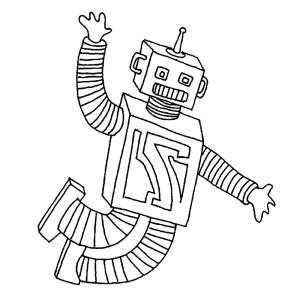 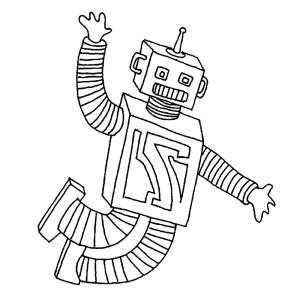 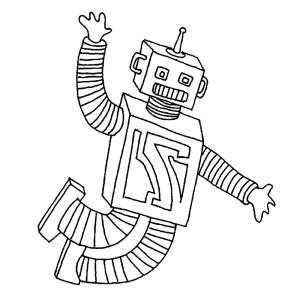 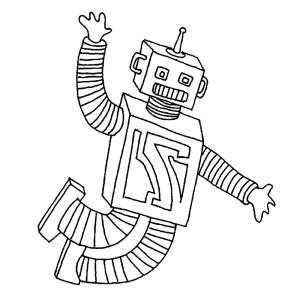 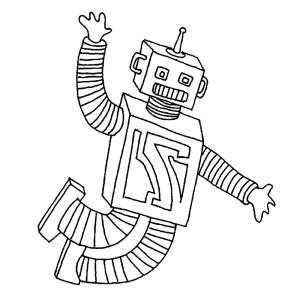 De EdHub-kids zoeken vaak zelf naar nieuwe oplossingen voor problemen die opduiken.              Wil ik niet                                                                                                                Vind ik heel goed 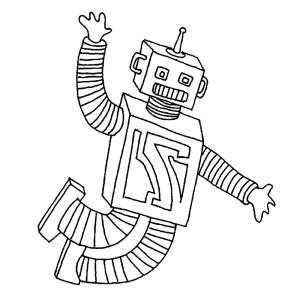 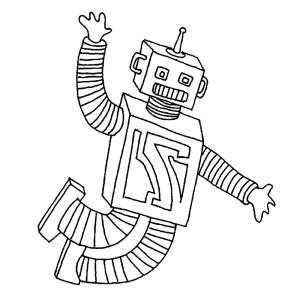 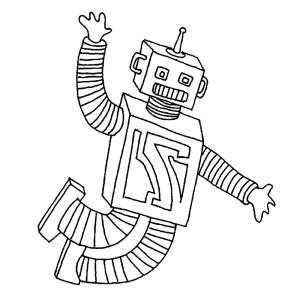 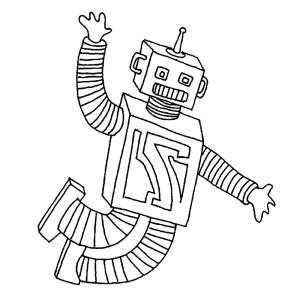 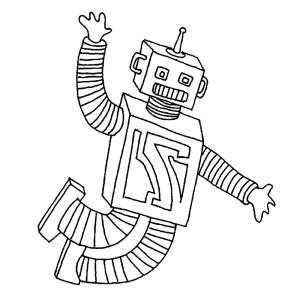 